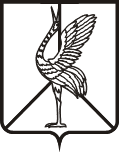 Администрация городского поселения «Борзинское»ПОСТАНОВЛЕНИЕ«30»  марта  2020 года					                                    № 193город БорзяО дополнительных мерах, направленных на недопущение распространения новой коронавирусной инфекции, вызванной  2019-nCoV на территории городского поселения «Борзинское»В связи с ростом числа случаев коронавирусной инфекции COVID-2019 в Российской Федерации, во исполнение Указа Президента Российской Федерации от 25.03. 2020 г. № 206 «Об объявлении в Российской Федерации нерабочих дней»,  приказов  руководителя  ФМБА России  В.И. Скворцовой от 23.03. 2020г.  № 65  «О дополнительных мерах по снижению рисков  распространения COVID-2019    на территориях, подлежащих обслуживанию ФМБА России», от 25.03.2020 г. № 71 «О мерах по противодействию распространения новой коронавирусной инфекции»,   ст. 29, ч. 8 ст. 51 Федерального закона № 52-ФЗ от 30.03.1999 «О санитарно-эпидемиологическом благополучии населения,  руководствуясь Уставом городского поселения «Борзинское»,  Протоколом № 3 заседания комиссии по чрезвычайным ситуациям и обеспечению пожарной безопасности муниципального района «Борзинский район» от 29.03.2020года, администрация городского поселения «Борзинское» постановляет: 1.Рекомендовать на территории городского поселения «Борзинское», временно,  с  30.03.2020 г. до особого распоряжения, приостановить: - проведение спортивных, зрелищных, публичных и иных массовых мероприятий;- проведение  досуговых мероприятий с участием граждан, в том числе в сфере культуры, физической культуры и спорта, выставочной, развлекательной и просветительской деятельности;- деятельность предприятий общественного питания (столовых, ресторанов, кафе,  ночных клубов, пивных баров и т.п., за исключением осуществляющих дистанционную торговлю и ведомственных предприятий); - работу кружков и секций, бассейнов, спортивных и фитнес-клубов, вне зависимости от организационно-правовой формы, а также проведение иных досуговых мероприятий в центрах социального обслуживания населения; - деятельность отделов и секций в торговых центрах, торговых комплексах, магазинах, кроме обеспечивающих население продуктами питания и товарами первой необходимости.2.Отделу по экономическому развитию администрации городского поселения «Борзинское» (Шиц М.С.) совместно с ОМВД по Борзинскому району, территориальным отделом Роспортебнадзора организовать контроль за ограничительными мероприятиями в отношении деятельности предприятий общественного питания (столовых, ресторанов, кафе, пивных баров и т.п.); 3.Руководителям юридических лиц и индивидуальных предпринимателей, осуществляющих свою деятельность на территории городского поселения «Борзинское» необходимо:- обеспечить проведение лабораторного обследования на COVID-2019 всех лиц, вернувшихся в течение одного месяца из зарубежных поездок и обратившихся за медицинской помощью по поводу появления симптомов простудных заболеваний;- организовать работу по систематическому информированию (через средства массовой информации, оповещение посредством мобильной и иных средств связи, распространения бюллетеней, листовок, установлении рекламных щитов и другими способами) граждан старше 60-ти лет,  лиц, страдающих хроническими заболеваниями бронхо-легочной, сердечно-сосудистой и эндокринной систем, о возможных рисках заражения COVID- 2019, а также обеспечить доведение информации о необходимости ограничения посещений мест массового скопления людей, вызова врача на дом при появлении симптомов простудных заболеваний или ухудшения состояния, связанного с имеющимися болезнями.4.Работодателям, осуществляющим деятельность на территории городского поселения «Борзинское»:- не допускать на рабочее место и (или) территорию организации работников из числа граждан, посещавших территории, где зарегистрированы случаи новой коронавирусной инфекции (COVID-2019), и граждан в возрасте старше 60 лет, а также граждан, имеющих заболевания, указанные в   прилагаемом Перечне заболеваний, требующих соблюдения режима самоизоляции,  а также работников, в отношении которых приняты постановления Главного государственного санитарного врачей об изоляции;- обеспечить проведение дезинфекции помещений, где находился заболевший;- перевести граждан, обязанных соблюдать режим самоизоляции, на дистанционный режим работы или предоставить с их согласия ежегодный оплачиваемый отпуск.5. Руководителям государственных и муниципальных учреждений, предприятий и организаций, расположенных на территории городского поселения «Борзинское»:- рассмотреть вопрос о переводе части сотрудников государственных и муниципальных учреждений, предприятий и организаций на удаленный режим работы.- обязать граждан, посещавших территории, где зарегистрированы случаи новой коронавирусной инфекции (COVID-2019):- обеспечить самоизоляцию на дому на срок 14 дней со дня возвращения в Российскую Федерацию (не посещать работу, учебу, минимизировать посещение общественных мест);при появлении первых респираторных симптомов незамедлительно обратиться за медицинской помощью на дому без посещения медицинских организаций;- обязать граждан  в возрасте старше 65 лет, а также граждан, имеющих заболевания, указанные в   прилагаемом Перечне заболеваний, требующих соблюдения режима самоизоляции, соблюдать режим самоизоляции с 28 марта 2020 г. до особого распоряжения (но не ранее 14 апреля 2020 г.).  Режим самоизоляции должен быть обеспечен по месту проживания указанных лиц либо в иных жилых помещениях.Режим самоизоляции может не применяться к руководителям и сотрудникам предприятий, организаций, учреждений, чье нахождение на рабочем месте является критически важным для обеспечения их функционирования.6. Юридическим лицам, независимо от форм собственности и ведомственной принадлежности, индивидуальным предпринимателям, оказывающим услуги автомобильных пассажирских перевозок:      - ограничить движение маршрутных транспортных средств внутригородского сообщения, увеличив интервал движения транспортных средств по маршруту;      -  организовать проведение текущей дезинфекции (в том числе с обработкой поручней, сидений, полов), соблюдение температурного режима в салонах автомобилей, автобусов, маршрутных такси масочный режим для водителей.       7. Настоящее постановление вступает в силу на следующий день после дня его официального опубликования в периодическом печатном издании газете «Борзя-Вести» и обнародования на специально оборудованном стенде в фойе 1 этажа административного здания администрации городского поселения «Борзинское» по адресу: г.Борзя, ул.Савватеевская, 23.       8.  Настоящее постановление подлежит размещению на официальном сайте городского поселения «Борзинское» в информационно-телекоммуникационной сети «Интернет» (www.борзя-адм.рф).Глава городского поселения «Борзинское»	   С.А.Русинов